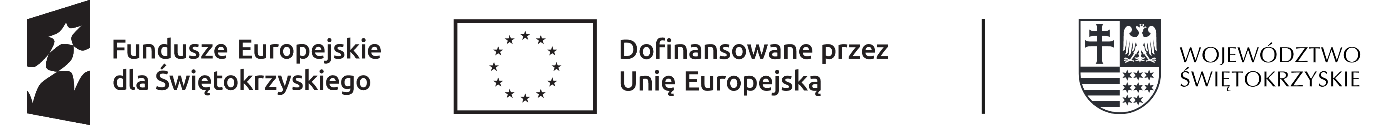 Załącznik nr 3 do uchwały Nr 7814/23
Zarządu Województwa Świętokrzyskiegoz dn. 27 września 2023 r.Oświadczenie o dochodach członków rodziny ucznia uzyskanych w 2022 rokuNALEŻY WYPEŁNIĆ KOMPUTEROWO LUB PISMEM DRUKOWANYMJan Kowalskiimię i nazwisko ucznia ubiegającego się o stypendiumUWAGA ! W RAZIE POTRZEBY TABELE MOŻNA ROZSZERZAĆCzęść 1 Informacja o członkach rodziny ucznia (łącznie z uczniem)Część 1 Informacja o członkach rodziny ucznia (łącznie z uczniem)Część 1 Informacja o członkach rodziny ucznia (łącznie z uczniem)Część 1 Informacja o członkach rodziny ucznia (łącznie z uczniem)Część 1 Informacja o członkach rodziny ucznia (łącznie z uczniem)Oświadczam, że moja rodzina składa się z niżej wymienionych osób pozostających we wspólnym gospodarstwie domowym:Oświadczam, że moja rodzina składa się z niżej wymienionych osób pozostających we wspólnym gospodarstwie domowym:Oświadczam, że moja rodzina składa się z niżej wymienionych osób pozostających we wspólnym gospodarstwie domowym:Oświadczam, że moja rodzina składa się z niżej wymienionych osób pozostających we wspólnym gospodarstwie domowym:Oświadczam, że moja rodzina składa się z niżej wymienionych osób pozostających we wspólnym gospodarstwie domowym:Lp.Imię i nazwiskoData urodzeniaStopień pokrewieństwa (matka, ojciec, brat)Miejsce pracy/ nauki/osoba bezrobotna1.Paweł Kowalski1.01.1973ojciecFirma „Transport” w Ogrodzie2.Anna Kowalska1.01.1975matkaPPHU „Tulipan” w Zapłociu3.Jan Kowalski1.01.2002-Liceum Ogólnokształcące w Bukietowie4.Adam Kowalski1.02.1998bratPolitechnika ŚwiętokrzyskaCzęść 2 Informacja o wysokości dochodów (m.in. z tyt. umów ze stosunku pracy, umowy zlecenie, umowy o dzieło, emerytury, renty, działalności gospodarczej prowadzonej na zasadach ogólnych) uzyskanych w 2022 roku przez członków rodzinyCzęść 2 Informacja o wysokości dochodów (m.in. z tyt. umów ze stosunku pracy, umowy zlecenie, umowy o dzieło, emerytury, renty, działalności gospodarczej prowadzonej na zasadach ogólnych) uzyskanych w 2022 roku przez członków rodzinyCzęść 2 Informacja o wysokości dochodów (m.in. z tyt. umów ze stosunku pracy, umowy zlecenie, umowy o dzieło, emerytury, renty, działalności gospodarczej prowadzonej na zasadach ogólnych) uzyskanych w 2022 roku przez członków rodzinyOświadczam, że dochody poszczególnych członków rodziny w 2022 roku wynosiły:Oświadczam, że dochody poszczególnych członków rodziny w 2022 roku wynosiły:Oświadczam, że dochody poszczególnych członków rodziny w 2022 roku wynosiły:Lp.Imię i nazwiskoRoczna wysokość dochodu netto w zł1.Paweł Kowalski 55 678 zł2.Anna Kowalskawpisać jedną kwotę, jeśli rodzice wspólnie się rozliczająCzęść 3 Informacja o wysokości dochodów z działalności gospodarczej uzyskanych w 2022 roku przez członka rodziny ucznia rozliczającego się na podstawie przepisów o zryczałtowanym podatku dochodowym od niektórych przychodów osiąganych przez osoby fizyczne (dotyczy członków rodziny prowadzących działalność gospodarczą w formie ryczałtu lub karty podatkowej)Część 3 Informacja o wysokości dochodów z działalności gospodarczej uzyskanych w 2022 roku przez członka rodziny ucznia rozliczającego się na podstawie przepisów o zryczałtowanym podatku dochodowym od niektórych przychodów osiąganych przez osoby fizyczne (dotyczy członków rodziny prowadzących działalność gospodarczą w formie ryczałtu lub karty podatkowej)Część 3 Informacja o wysokości dochodów z działalności gospodarczej uzyskanych w 2022 roku przez członka rodziny ucznia rozliczającego się na podstawie przepisów o zryczałtowanym podatku dochodowym od niektórych przychodów osiąganych przez osoby fizyczne (dotyczy członków rodziny prowadzących działalność gospodarczą w formie ryczałtu lub karty podatkowej)Część 3 Informacja o wysokości dochodów z działalności gospodarczej uzyskanych w 2022 roku przez członka rodziny ucznia rozliczającego się na podstawie przepisów o zryczałtowanym podatku dochodowym od niektórych przychodów osiąganych przez osoby fizyczne (dotyczy członków rodziny prowadzących działalność gospodarczą w formie ryczałtu lub karty podatkowej)Oświadczam, że w roku kalendarzowym 2022 uzyskałam/em dochód netto z działalności opodatkowanej w formie (zakreślić odpowiedni kwadrat)Oświadczam, że w roku kalendarzowym 2022 uzyskałam/em dochód netto z działalności opodatkowanej w formie (zakreślić odpowiedni kwadrat)Oświadczam, że w roku kalendarzowym 2022 uzyskałam/em dochód netto z działalności opodatkowanej w formie (zakreślić odpowiedni kwadrat)Oświadczam, że w roku kalendarzowym 2022 uzyskałam/em dochód netto z działalności opodatkowanej w formie (zakreślić odpowiedni kwadrat)ryczałtu ewidencjonowanegoryczałtu ewidencjonowanegokarty podatkowejkarty podatkowejDochód netto wyniósłDochód netto wyniósłDochód netto wyniósł…………………………. zł ...... gr………………………………………………………..……podpis członka rodziny prowadzącego działalność gospodarczą………………………………………………………..……podpis członka rodziny prowadzącego działalność gospodarczą………………………………………………………..……podpis członka rodziny prowadzącego działalność gospodarczą………………………………………………………..……podpis członka rodziny prowadzącego działalność gospodarcząCzęść 4 Informacja o wysokości dochodów z tytułu prowadzenia gospodarstwa rolnego uzyskanych w 2022 roku przez członków rodzinyCzęść 4 Informacja o wysokości dochodów z tytułu prowadzenia gospodarstwa rolnego uzyskanych w 2022 roku przez członków rodzinyCzęść 4 Informacja o wysokości dochodów z tytułu prowadzenia gospodarstwa rolnego uzyskanych w 2022 roku przez członków rodzinyCzęść 4 Informacja o wysokości dochodów z tytułu prowadzenia gospodarstwa rolnego uzyskanych w 2022 roku przez członków rodzinyCzęść 4 Informacja o wysokości dochodów z tytułu prowadzenia gospodarstwa rolnego uzyskanych w 2022 roku przez członków rodzinyOświadczam, iż posiadam / nie posiadam gospodarstwo rolne: Oświadczam, iż posiadam / nie posiadam gospodarstwo rolne: Oświadczam, iż posiadam / nie posiadam gospodarstwo rolne: Oświadczam, iż posiadam / nie posiadam gospodarstwo rolne: Oświadczam, iż posiadam / nie posiadam gospodarstwo rolne: Lp.Imię i nazwisko posiadacza gospodarstwa rolnego Liczba ha przeliczeniowych (wpisać, jeżeli gospodarstwo jest ≥ 1h przelicz.)Dochód z 1 ha przeliczeniowegoRazem dochód (liczba ha przelicz. X dochód z 1 ha przelicz.)1.Anna Kowalska1,0343 8193 948,8 złCzęść 5 Informacja o wysokości dochodów niepodlegających opodatkowaniu na podstawie przepisów o podatku dochodowym od osób fizycznych uzyskanych w 2022 roku przez członków rodzinyOświadczam, że dochody niepodlegające opodatkowaniu na podstawie przepisów o podatku dochodowym od osób fizycznych poszczególnych członków rodziny w 2020 roku wynosiły:Lp.Rodzaj dochoduRoczna wysokość dochodu netto w zł (podać kwotę lub wpisać „0”)Renty określone w przepisach o zaopatrzeniu inwalidów wojennych i wojskowych oraz ich rodzin0Renty wypłacone osobom represjonowanym i członkom ich rodzin, przyznane na zasadach określonych w przepisach o zaopatrzeniu inwalidów wojennych i wojskowych oraz ich rodzin0Świadczenie pieniężne, dodatek kompensacyjny oraz ryczałt energetyczny określone w przepisach o świadczeniu pieniężnym i uprawnieniach przysługujących żołnierzom zastępczej służby wojskowej przymusowo zatrudnianym w kopalniach węgla, kamieniołomach, zakładach rud uranu i batalionach budowlanych0Dodatek kombatancki, ryczałt energetyczny i dodatek kompensacyjny określone w przepisach o kombatantach oraz niektórych osobach będących ofiarami represji wojennych i okresu powojennego,0Świadczenie pieniężne określone w przepisach o świadczeniu pieniężnym przysługującym osobom deportowanym do pracy przymusowej oraz osadzonym w obozach pracy przez III Rzeszę Niemiecką lub Związek Socjalistycznych Republik Radzieckich0Ryczałt energetyczny, emerytury i renty otrzymywane przez osoby, które utraciły wzrok w wyniku działań wojennych w latach 1939-1945 lub eksplozji pozostałych po tej wojnie niewypałów i niewybuchów0Renty inwalidzkie z tytułu inwalidztwa wojennego, kwoty zaopatrzenia otrzymywane przez ofiary wojny oraz członków ich rodzin, renty wypadkowe osób, których inwalidztwo powstało w związku z przymusowym pobytem na robotach w III Rzeszy Niemieckiej w latach 1939-1945, otrzymywane z zagranicy0Zasiłki chorobowe określone w przepisach o ubezpieczeniu społecznym rolników oraz w przepisach o systemie ubezpieczeń społecznych0Środki bezzwrotnej pomocy zagranicznej otrzymywane od rządów państw obcych, organizacji międzynarodowych lub międzynarodowych instytucji finansowych, pochodzące ze środków bezzwrotnej pomocy przyznanych na podstawie jednostronnej deklaracji lub umów zawartych z tymi państwami, organizacjami lub instytucjami przez Radę Ministrów, właściwego ministra lub agencje rządowe, w tym również w przypadkach, gdy przekazanie tych środków jest dokonywane za pośrednictwem podmiotu upoważnionego do rozdzielania środków bezzwrotnej pomocy zagranicznej na rzecz podmiotów, którym służyć ma ta pomoc0Należności ze stosunku pracy lub z tytułu stypendium osób fizycznych mających miejsce zamieszkania na terytorium Rzeczypospolitej Polskiej, przebywających czasowo za granicą - w wysokości odpowiadającej równowartości diet z tytułu podróży służbowej poza granicami kraju ustalonych dla pracowników zatrudnionych w państwowych lub samorządowych jednostkach sfery budżetowej na podstawie ustawy Kodeks pracy0Należności pieniężne wypłacone policjantom, żołnierzom, celnikom i pracownikom jednostek wojskowych i jednostek policyjnych użytych poza granicami państwa w celu udziału w konflikcie zbrojnym lub wzmocnienia sił państwa albo państw sojuszniczych, misji pokojowej, akcji zapobieżenia aktom terroryzmu lub ich skutkom, a także należności pieniężne wypłacone żołnierzom, policjantom, celnikom i pracownikom pełniącym funkcje obserwatorów w misjach pokojowych organizacji międzynarodowych i sił wielonarodowych0Należności pieniężne ze stosunku służbowego otrzymywane w czasie służby kandydackiej przez funkcjonariuszy Policji, Państwowej Straży Pożarnej, Straży Granicznej, Biura Ochrony Rządu i Służby Więziennej, obliczone za okres, w którym osoby te uzyskały dochód0Dochody członków rolniczych spółdzielni produkcyjnych z tytułu członkostwa w rolniczej spółdzielni produkcyjnej, pomniejszone o skł. na ubezpieczenia społ.0Alimenty na rzecz dzieci0Stypendia doktoranckie przyznane na podstawie art. 209 ust. 1 i 7 ustawy Prawo o szkolnictwie wyższym i nauce, stypendia sportowe przyznane na podstawie ustawy o sporcie oraz inne stypendia o charakterze socjalnym przyznane uczniom lub studentom0Kwoty diet nieopodatkowane podatkiem dochodowym od osób fizycznych, otrzymywane przez osoby wykonujące czynności związane z pełnieniem obowiązków społecznych i obywatelskich0Należności pieniężne otrzymywane z tytułu wynajmu pokoi gościnnych w budynkach mieszkalnych położonych na terenach wiejskich w gospodarstwie rolnym osobom przebywającym na wypoczynku oraz uzyskane z tytułu wyżywienia tych osób0Dodatki za tajne nauczanie określone w ustawie Karta Nauczyciela0Dochody uzyskane z działalności gospodarczej prowadzonej na podstawie zezwolenia na terenie specjalnej strefy ekonomicznej określonej w przepisach o specjalnych strefach ekonomicznych0Ekwiwalenty pieniężne za deputaty węglowe określone w przepisach o komercjalizacji, restrukturyzacji i prywatyzacji przedsiębiorstwa państwowego „Polskie Koleje Państwowe”0Ekwiwalenty z tytułu prawa do bezpłatnego węgla określone w przepisach o restrukturyzacji górnictwa węgla kamiennego w latach 2003-20060Świadczenia określone w przepisach o wykonywaniu mandatu posła i senatora0Dochody uzyskiwane za granicą Rzeczypospolitej Polskiej, pomniejszone odpowiednio o zapłacone za granicą Rzeczypospolitej Polskiej: podatek dochodowy oraz składki na obowiązkowe ubezpieczenie społeczne i obowiązkowe ubezpieczenie zdrowotne0Renty określone w przepisach o wspieraniu rozwoju obszarów wiejskich ze środków pochodzących z Sekcji Gwarancji Europejskiego Funduszu Orientacji i Gwarancji Rolnej oraz w przepisach o wspieraniu rozwoju obszarów wiejskich z udziałem środków EFR na rzecz Rozwoju Obszarów Wiejskich0Zaliczkę alimentacyjną określoną w przepisach o postępowaniu wobec dłużników alimentacyjnych oraz zaliczce alimentacyjnej0Świadczenia pieniężne wypłacane w przyp. bezskuteczności egzekucji alimentów0Pomoc materialną o charakterze socjalnym określoną w art. 90c ust. 2 ustawy o systemie oświaty oraz świadczenia, o których mowa w art. 86 ust. 1 pkt 1–3 i 5 oraz art. 212 ustawy Prawo o szkolnictwie wyższym i nauce0Kwoty otrzymane na podstawie art. 27f ust. 8-10 ustawy o podatku dochodowym od osób fizycznych (tzw. ulga na dzieci)0Świadczenie pieniężne określone w ustawie o działaczach opozycji antykomunistycznej oraz osobach represjonowanych z powodów politycz.0Świadczenie rodzicielskie0Zasiłek macierzyński, o którym mowa w przepisach o ubezpiecz. społ. rolników0Stypendia dla bezrobotnych finansowane ze środków Unii Europejskiej lub Funduszu Pracy, niezależnie od podmiotu, który je wypłaca0Przychody wolne od podatku dochodowego na podstawie art. 21 ust. 1 pkt 148 ustawy o podatku dochodowym od osób fizycznych, pomniejszone o składki na ubezpieczenia społeczne oraz składki na ubezpieczenia zdrowotne0RAZEMRAZEM0Część 6 PODSUMOWANIE (dane dot. dochodu z części 2, 3, 4 i 5 wniosku)Część 6 PODSUMOWANIE (dane dot. dochodu z części 2, 3, 4 i 5 wniosku)Część 6 PODSUMOWANIE (dane dot. dochodu z części 2, 3, 4 i 5 wniosku)1.Liczba członków rodziny42.Dochód rodziny roczny (kwota netto ogółem, tj. suma dochodów wymienionych w części 2, 3, 4 i 5 wniosku)59 626,85 zł3.Średni miesięczny dochód rodziny (dochód z pkt 2 należy podzielić przez 12)4 968,90 zł4.Średni miesięczny dochód rodziny w przeliczeniu na osobę (miesięczny dochód rodziny z pkt 3 należy podzielić przez liczbę członków rodziny z pkt 1)1 242,22 złOświadczam, że:w rodzinie JEST / NIE MA* dziecko w wieku do ukończenia 16 roku życia, legitymujące się orzeczeniem o niepełnosprawności lub dziecko legitymujące się orzeczeniem o umiarkowanym lub znacznym stopniu niepełnosprawności.Jestem świadomy/świadoma odpowiedzialności karnej za złożenie fałszywego oświadczenia.…………………………………………………………..….....podpis pełnoletniego ucznialub podpis rodzica/opiekuna prawnegoBukietowo, 12.10.2023 r.miejscowość i dataAnna Kowalska, kom. 000 000 000…………………………………………………………………………….......Imię, nazwisko i telefon osoby sporządzającej oświadczenie, z którą można się kontaktować w sprawie ewentualnych wyjaśnień dotyczących danych zawartych w oświadczeniu*niepotrzebne skreślićOświadczam, że:w rodzinie JEST / NIE MA* dziecko w wieku do ukończenia 16 roku życia, legitymujące się orzeczeniem o niepełnosprawności lub dziecko legitymujące się orzeczeniem o umiarkowanym lub znacznym stopniu niepełnosprawności.Jestem świadomy/świadoma odpowiedzialności karnej za złożenie fałszywego oświadczenia.…………………………………………………………..….....podpis pełnoletniego ucznialub podpis rodzica/opiekuna prawnegoBukietowo, 12.10.2023 r.miejscowość i dataAnna Kowalska, kom. 000 000 000…………………………………………………………………………….......Imię, nazwisko i telefon osoby sporządzającej oświadczenie, z którą można się kontaktować w sprawie ewentualnych wyjaśnień dotyczących danych zawartych w oświadczeniu*niepotrzebne skreślićOświadczam, że:w rodzinie JEST / NIE MA* dziecko w wieku do ukończenia 16 roku życia, legitymujące się orzeczeniem o niepełnosprawności lub dziecko legitymujące się orzeczeniem o umiarkowanym lub znacznym stopniu niepełnosprawności.Jestem świadomy/świadoma odpowiedzialności karnej za złożenie fałszywego oświadczenia.…………………………………………………………..….....podpis pełnoletniego ucznialub podpis rodzica/opiekuna prawnegoBukietowo, 12.10.2023 r.miejscowość i dataAnna Kowalska, kom. 000 000 000…………………………………………………………………………….......Imię, nazwisko i telefon osoby sporządzającej oświadczenie, z którą można się kontaktować w sprawie ewentualnych wyjaśnień dotyczących danych zawartych w oświadczeniu*niepotrzebne skreślić